ё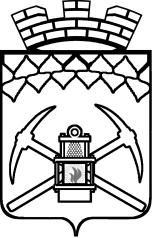 КЕМЕРОВСКАЯ ОБЛАСТЬ-КУЗБАССАдминистрация Беловского городского округаПОСТАНОВЛЕНИЕ									     № Об утверждении  перечня  муниципальных услуг,предоставляемых в Беловском городском округеВ целях реализации требований Федерального закона от 27.07.2010 № 210-ФЗ «Об организации предоставления государственных и муниципальных услуг»:Утвердить перечень  муниципальных услуг, предоставляемых в Беловском городском округе.Постановление Администрации Беловского городского округа от 25.09.2020  № 2590-п «Об утверждении «Сводного реестра муниципальных услуг, предоставляемых в Беловском городском округе»» признать утратившими силу.Отделу информационных технологий Администрации Беловского городского округа (Александровой С.А), Управлению по работе со СМИ Администрации Беловского городского округа (Осиповой Ю.Н) разместить настоящее постановление  на официальном сайте Администрации Беловского городского округа в информационно-телекоммуникационной сети «Интернет» и опубликовать в средствах массовой информации.Контроль за исполнением настоящего  постановления возложить на заместителя Главы Беловского городского округа по экономике, финансам, налогам и собственности – начальника управления экономики Овчинникову Г.В.Глава Беловского городского округа									    А.В.КурносовУтверждёнпостановлением АдминистрацииБеловского городского округаот _________  № ___________Перечень муниципальных услуг предоставляемыхв Беловском городском округеПорядковый номер Наименование услугиНормативно правовые акты, регулирующие предоставление услугиКатегория заявителей, которым предоставляется услугаИсполнитель муниципальной услуги1234 51.Информационное обеспечение физических и юридических лиц на основе документов Архивного фонда Российской Федерации и других архивных документов, предоставление архивных справок, архивных выписок и копий архивных документов.Конституция Российской Федерации; Федеральный закон от 06.10.2003 № 131-ФЗ «Об общих принципах организации местного самоуправления»;Федеральный закон от 02.05.2006 № 59-ФЗ «О порядке рассмотрения обращений граждан РФ»; Федеральный закон от 27.06.2006 № 149-ФЗ «Об информации, информационных технологиях и защите информации».Юридические и физические лица.Архивный отдел Администрации Беловского городского округа.2.Выдача документов (единого жилищного документа, копии финансового лицевого счета, выписки из домовой книги, карточки учета собственника жилого помещения, выписки из похозяйственной книги и иных документов, содержащих аналогичные сведения).Федеральный закон от 27.07.2010 № 210-ФЗ «Об организации предоставления государственных и муниципальных услуг»; Федеральный закон от 21.07.1997 № 122-ФЗ «О государственной регистрации прав на недвижимое имущество и сделок с ним»; Приказ Федеральной службы государственной регистрации, кадастра и картографии от 07.03.2012 № П/103 «Об утверждении формы выписки из похозяйственной книги о наличии у гражданина права на земельный участок».Физические лица, являющиеся собственниками или пользователями земельных участков.Территориальные управления Администрации Беловского городского округа.1123893.Прием заявлений, документов граждан на включение в реестр получателей долгосрочных целевых жилищных займов, социальных выплат на приобретение (строительство) жилых помещений.Конституция Российской Федерации;Жилищный кодекс Российской Федерации;Федеральный закон от 27.07.2010 № 210-ФЗ «Об организации предоставления государственных и муниципальных услуг»;Федеральный закон от 06.10.2003 № 131-ФЗ «Об общих принципах организации местного самоуправления в Российской Федерации»;Федеральный закон от 27.07.2006 № 152-ФЗ «О персональных данных»;Федеральный закон от 24.11.1995 № 181-ФЗ «О социальной защите инвалидов в Российской Федерации»;Закон Кемеровской области от 16.05.2006 № 58-ОЗ «О предоставлении долгосрочных целевых жилищных займов, социальных выплат на приобретение жилых помещений и развитии ипотечного жилищного кредитования»;Постановление Коллегии Кемеровской области от 15.12.2006 № 255 «О порядке обращения граждан в комиссию по рассмотрению заявлений на получение долгосрочных целевых жилищных займов и социальных выплат на приобретение жилых помещений и перечне документов, предоставляемых гражданами в комиссии по рассмотрению заявлений на получение долгосрочных целевых жилищных займов и социальных выплат на приобретение жилых помещений»;Постановление Коллегии Администрации Кемеровской области от 03.03.2008 № 72 «Об утверждении Положения о требованиях к заемщикам, способах и условиях обеспечения возврата заемных средств, а также иных условиях предоставления долгосрочного целевого жилищного займа»;Устав муниципального образования «Беловский городской округ»Граждане, нуждающиеся в жилом помещении и относящиеся к одной из категорий в соответствии с главой 2 статьи 4 Закона Кемеровской области от 16.05.2006 № 58-ОЗ «О предоставлении долгосрочных целевых жилищных займов, социальных выплат на приобретение жилых помещений и развитии ипотечного жилищного кредитования».Отделом по учету и распределению  жилой площади  Администрации Беловского городского округа.4.Принятие на учет граждан в качестве нуждающихся в жилых помещениях.Федеральный закон от 27.07.2010 № 210-ФЗ «Об организации предоставления государственных и муниципальных услуг».Заявителями в целях предоставления муниципальной услуги являются граждане Российской Федерации, проживающие на территории Беловского городского округа:- признанные в установленном Законом Кемеровской области от 10.06.2005 № 68-ОЗ- относящиеся к определенной федеральным законом, указом Президента Российской Федерации, законом Кемеровской области категории граждан и признанные по основаниям, предусмотренным Жилищным кодексом Российской Федерации и (или) федеральным законом, указом Президента Российской Федерации, законом Кемеровской области, нуждающимися в жилом помещении, предоставляемом по договору социального найма;- представители, действующие в силу полномочий, основанных на доверенности, выданной в порядке, установленном действующим законодательством;- законные представители (родители, усыновители, опекуны, попечители) несовершеннолетних;- опекуны недееспособных граждан.Отделом по учету и распределению  жилой площади  Администрации Беловского городского округа.5.Предоставление информации об очередности предоставления жилых помещений на условиях социального найма.Федеральный закон от 27.07.2010 № 210-ФЗ «Об организации предоставления государственных и муниципальных услуг»Граждане или лица, уполномоченные ими на основании доверенности, оформленной в соответствии с законодательством Российской Федерации.Если гражданин обращается через представителя, представляется доверенность на осуществление действий от имени гражданина, оформленная в установленном порядке, или оформленная (заверенная) копия такой доверенности в установленном законом порядке, если от имени гражданина действует его представитель по доверенности.Отделом по учету и распределению  жилой площади  Администрации Беловского городского округа.6.Предоставление жилого помещения по договору социального найма или в собственность бесплатно.Жилищный кодекс Российской ФедерацииГраждане, значащиеся на регистрационном учете в муниципальном жилищном фонде.Отделом по учету и распределению  жилой площади  Администрации Беловского городского округа.7.Предоставление жилого помещения специализированного жилищного фонда.Жилищный кодекс Российской ФедерацииГраждане Российской Федерации.Отделом по учету и распределению  жилой площади  Администрации Беловского городского округа.8.Регистрация и учет граждан, имеющих право на получение социальных выплат для приобретения  жилья в связи с переселением из районов Крайнего Севера и приравненных к ним местностей.Жилищный кодекс Российской ФедерацииГраждане, имеющие право на получение социальных выплат для приобретения жилья в связи с переселением из районов Крайнего Севера и приравненных к ним местностей.Отделом по учету и распределению  жилой площади  Администрации Беловского городского округа.9.Включение молодых семей в состав участников мероприятия по обеспечению жильем молодых семей ведомственной целевой программы «Оказание государственной поддержки гражданам в обеспечении жильем  и оплате жилищно-коммунальных услуг»  государственной программы Российской Федерации «Обеспечение доступным и комфортным жильем и коммунальными услугами граждан Российской Федерации».Жилищный кодекс Российской ФедерацииГраждане, имеющие статус молодой семьи.Отделом по учету и распределению  жилой площади  Администрации Беловского городского округа.10.Назначение и выплата пенсии за выслугу лет лицам, замещавшим муниципальные должности и должности муниципальной службы муниципального образования.Решение Беловского городского Совета народных депутатов от 27.09.2012 №57/371н «Об утверждении Положения о порядке назначения и выплаты пенсии за выслугу лет лицам, замещавшим муниципальные должности в органах местного самоуправления, и муниципальным служащим Беловского городского округа»Лица, замещавшие муниципальные должности в органах местного самоуправления, муниципальные служащие Беловского городского округа.Комитет социальной  защиты населения Беловского городского округа.11.Признание граждан малоимущими в целях предоставления по договорам социального найма жилых помещений  муниципального жилищного фонда.Постановление Администрации Беловского городского округа от 15.09.2014 №266-п «О порядке признания граждан малоимущими в целях реализации норм Жилищного кодекса Российской ФедерацииВсе граждане Российской Федерации.Комитет социальной  защиты населения Беловского городского округа.12.Выдача разрешений на право организации розничного рынка.Федеральный закон от 27.07.2010 №210-ФЗ «Об организации предоставления государственных и муниципальных услуг»;Постановление Администрации Беловского городского округа от 08.10.2020 №258-п «Об утверждении Положения о порядке разработки и утверждения административных регламентов предоставления государственных и муниципальных услуг».Заявителями на получение муниципальной услуги являются юридические лица, зарегистрированные на территории Беловского городского округа в установленном законодательством Российской Федерации  порядке, которым принадлежат объекты или объект недвижимости, расположенные на территории, в пределах которой предполагается организация рынка.Управление потребительского рынка и  предпринимательства Администрации Беловского городского округа.13.Выдача разрешения на строительствоКонституция Российской Федерации; Градостроительный кодекс Российской Федерации; Федеральный закон от 06.10.2003 № 131 - ФЗ «Об общих принципах организации местного самоуправления в Российской Федерации»;Федеральный закон от 24.07.2007 № 221-ФЗ «О кадастровой деятельности»;Федеральный закон от 27.07.2010 № 210-ФЗ «Об организации предоставления государственных и муниципальных услуг»; Федеральный закон от 13.07.2015 № 218-ФЗ «О государственной регистрации недвижимости»; Федеральный закон от 25.06.2002 № 73-ФЗ «Об объектах культурного наследия (памятниках истории и культуры) народов Российской Федерации» (ред. от 21.02.2019);Приказ Минстроя России от 19.02.2015 № 117/пр «Об утверждении формы разрешения на строительство и формы разрешения на ввод объекта в эксплуатацию»; Закон Кемеровской области от 12.07.2006 № 98-ОЗ «О градостроительной деятельности»; Постановление Правительства Российской Федерации от 04.07.2017 № 788 «О направлении документов, необходимых для выдачи разрешения на строительство и  разрешения на ввод в эксплуатацию, в электронной форме»;Постановление Правительства Российской Федерации от 16.05.2011 № 373 «О разработке и утверждении административных регламентов исполнения  государственных функций и административных регламентов предоставления государственных услуг»; Постановление Правительства Российской Федерации от 30.04 2014 № 403  «Об исчерпывающем перечне процедур в сфере жилищного строительства»; Устав муниципального образования «Беловский городской округ», утвержденный Постановлением Совета народных депутатов г. Белово от 30.06.2005 № 33/88.Физические, юридические лица, осуществляющие на принадлежащем им земельном участке строительство, реконструкцию объекта капитального строительства или лица, уполномоченные ими на основании доверенности, оформленной в соответствии с законодательством Российской Федерации.Управление архитектуры и градостроительства Администрации Беловского городского округа.14.Выдача разрешения на ввод объекта в эксплуатацию.Конституция Российской Федерации; Градостроительный кодекс Российской Федерации; Федеральный закон от 06.10.2003 № 131 - ФЗ «Об общих принципах организации местного самоуправления в Российской Федерации»;Федеральный закон от 24.07.2007 № 221-ФЗ «О кадастровой деятельности»;Федеральный закон от 27.07.2010 № 210-ФЗ «Об организации предоставления государственных и муниципальных услуг»; Федеральный закон от 13.07.2015 № 218-ФЗ «О государственной регистрации недвижимости»; Федеральный закон от 25.06.2002 № 73-ФЗ «Об объектах культурного наследия (памятниках истории и культуры) народов Российской Федерации» (ред. От 21.02.2019);Приказ Минстроя России от 19.02.2015 № 117/пр «Об утверждении формы разрешения на строительство и формы разрешения на ввод объекта в эксплуатацию»; Закон Кемеровской области от 12.07.2006 № 98-ОЗ «О градостроительной деятельности»; Постановление Правительства Российской Федерации от 04.07.2017 № 788 «О направлении документов, необходимых для выдачи разрешения на строительство и разрешения на ввод в эксплуатацию, в электронной форме»; Постановление Правительства Российской Федерации от 16.05.2011 № 373 «О разработке и утверждении административных регламентов исполнения государственных функций и административных регламентов предоставления  государственных услуг»; Постановление Правительства Российской Федерации от 30.04 2014 № 403  «Об исчерпывающем перечне процедур в сфере жилищного строительства»; Устав муниципального образования «Беловский городской округ», утвержденный Постановлением Совета народных депутатов г. Белово от 30.06.2005 № 33/88.Физические, юридические лица, осуществляющие на принадлежащем им земельном участке строительств, реконструкцию объекта капитального строительства или лица, уполномоченные ими на основании доверенности, оформленной в соответствии с законодательством РФ.Управление архитектуры и градостроительства Администрации Беловского городского округа.15.Направление уведомления о соответствии (несоответствии) указанных в уведомлении о планируемом строительстве параметров объекта индивидуального жилищного строительства или садового дома установленным параметрам и допустимости размещения объекта индивидуального жилищного строительства или садового дома на земельном участке.Конституция Российской Федерации; Градостроительный кодекс Российской Федерации; Федеральный закон от 06.10.2003 № 131 - ФЗ «Об общих принципах организации местного самоуправления в Российской Федерации»;Федеральный закон от 24.07.2007 № 221-ФЗ «О кадастровой деятельности»;Федеральный закон от 27.07.2010 № 210-ФЗ «Об организации предоставления государственных и муниципальных услуг»; Федеральный закон от 13.07.2015 № 218-ФЗ «О государственной регистрации недвижимости»; Приказ Министерства строительства и жилищно-коммунального хозяйства  Российской Федерации от 19.09.2018 № 591/пр «Об утверждении форм уведомлений, необходимых для строительства или реконструкции объекта индивидуального жилищного строительства или садового дома»;Федеральный закон от 25.06.2002 № 73-ФЗ «Об объектах культурного наследия (памятниках истории и культуры) народов Российской Федерации» (ред. от 21.02.2019);Закон Кемеровской области от 12.07.2006 № 98-ОЗ «О градостроительной деятельности»; Постановление Правительства Российской Федерации от 16.05.2011 № 373 «О разработке и утверждении административных регламентов исполнения государственных функций и административных регламентов предоставления государственных услуг»; Постановление Правительства Российской Федерации от 30.04 2014 № 403  «Об исчерпывающем перечне процедур в сфере жилищного строительства»;Устав муниципального образования «Беловский городской округ», утвержденный Постановлением Совета народных депутатов г. Белово от 30.06.2005 № 33/88.Физические, юридические лица, осуществляющие на принадлежащем им земельном участке строительство, реконструкцию объекта капитального строительства или лица, уполномоченные ими на основании доверенности, оформленной в соответствии с законодательством РФ.Управление архитектуры и градостроительства Администрации Беловского городского округа.16.Направление уведомления о соответствии (несоответствии) построенных или реконструированных объектов индивидуального жилищного строительства или садового дома требованиям законодательства о градостроительной деятельности.Конституция Российской Федерации; Градостроительный кодекс Российской Федерации; Федеральный закон от 06.10.2003 № 131 - ФЗ «Об общих принципах организации местного самоуправления в Российской Федерации»;Федеральный закон от 24.07.2007 № 221-ФЗ «О кадастровой деятельности»;Федеральный закон от 27.07.2010 № 210-ФЗ «Об организации предоставления государственных и муниципальных услуг»; Федеральный закон от 13.07.2015 № 218-ФЗ «О государственной регистрации недвижимости»; Приказ Министерства строительства и жилищно-коммунального хозяйства  Российской Федерации от 19.09.2018 № 591/пр «Об утверждении форм уведомлений, необходимых для строительства или реконструкции объекта индивидуального жилищного строительства или садового дома»;Закон Кемеровской области от 12.07.2006 № 98-ОЗ «О градостроительной  деятельности»; Федеральный закон от 25.06.2002 № 73-ФЗ «Об объектах культурного наследия (памятниках истории и культуры) народов Российской Федерации» (ред. от 21.02.2019);Постановление Правительства Российской Федерации от 16.05.2011 № 373 «О разработке и утверждении административных регламентов исполнения  государственных функций и административных регламентов предоставления  государственных услуг»; Постановление Правительства Российской Федерации от 30.04 2014 № 403  «Об исчерпывающем перечне процедур в сфере жилищного строительства»;Устав муниципального образования «Беловский городской округ», утвержденный Постановлением Совета народных депутатов г. Белово от 30.06.2005 № 33/88.Физические, юридические лица, осуществляющие на принадлежащем им земельном участке строительства  реконструкцию объекта капитального строительства или лица, уполномоченные ими на основании доверенности, оформленной в соответствии с законодательством Российской Федерации.Управление архитектуры и градостроительства Администрации Беловского городского округа. 17.Направление уведомления о планируемом сносе объекта капитального строительства  и уведомления  о завершении сноса объекта капитального строительства.Конституция Российской Федерации; Градостроительный кодекс Российской Федерации от 29.12.2004 № 190-ФЗ;Федеральный закон от 06.10.2003 № 131 – ФЗ «Об общих принципах организации местного самоуправления в Российской Федерации»;Федеральный закон от 27.07.2010 № 210-ФЗ «Об организации предоставления государственных и муниципальных услуг»; Приказ Министерства строительстваи жилищно-коммунального хозяйства Российской Федерации от 24 января 2019 г. № 34/пр «Об утверждении форм уведомления о планируемом сносе объекта капитального строительства и уведомления о завершении сноса объекта капитального строительства;  Федеральный закон от 06.04.2011 № 63-ФЗ «Об электронной подписи»;Федеральный закон от 25.06.2002 № 73-ФЗ «Об объектах культурного наследия (памятниках истории и культуры) народов Российской Федерации» (ред. от 21.02.2019);Постановление Правительства Российской Федерации от 16.05.2011 № 373 «О разработке и утверждении административных регламентов исполнения  государственных функций и административных регламентов предоставления государственных услуг»; Устав муниципального образования «Беловский городской округ» принятый Постановлением Совета народных депутатов г. Белово от 30.06.2005 № 33/88.Юридические или физические лица, в том числе индивидуальные предприниматели, являющиеся застройщиками (техническими заказчиками), заключившие договор подряда на осуществление сноса,а также представители указанных лиц, уполномоченные ими на основании доверенности, оформленной в соответствии с законодательством Российской Федерации. Управление архитектуры и градостроительства Администрации Беловского городского округа.18.Согласование проведения  переустройства и (или) перепланировки  помещения в многоквартирном доме.Конституция Российской Федерации; Жилищный кодекс Российской Федерации от 29.12.2004 № 188-ФЗ; Градостроительный кодекс Российской Федерации от 29.12.2004 № 190-ФЗ;Федеральный закон от 06.10.2003 № 131 – ФЗ «Об общих принципах организации местного самоуправления в Российской Федерации»;Федеральный закон от 27.07.2010 № 210-ФЗ «Об организации предоставления государственных и муниципальных услуг»; Федеральный закон от 06.04.2011 № 63-ФЗ «Об электронной подписи»; Федеральный закон от 27.07.2006 № 152-ФЗ «О персональных данных»;  Федеральный закон от 30.12.2009 № 384-ФЗ «Технический регламент о безопасности зданий и сооружений»; Постановление Правительства РФ от 28.04.2005 № 266 «Об утверждении формы заявления о переустройстве и (или) перепланировке жилого помещения и формы документа, подтверждающего принятие решения о согласовании переустройства и (или) перепланировки жилого помещения»; Федеральный закон от 25.06.2002 № 73-ФЗ «Об объектах культурного наследия (памятниках истории и культуры) народов Российской Федерации» (ред. от 21.02.2019);Постановление Правительства РФ от 16.02.2008 № 87 «О составе разделов проектной документации и требованиях к их содержанию» (ред. от 17.09.2018);Постановление Госстроя РФ от 27.09.2003 № 170 «Об утверждении Правил и норм технической эксплуатации жилищного фонда»;Постановление Правительства Российской Федерации от 16.05.2011 № 373 «О разработке и утверждении административных регламентов исполнения  государственных функций и административных регламентов предоставления  государственных услуг»;Устав муниципального образования «Беловский городской округ», принятый Постановлением Совета народных депутатов г. Белово от 30.06.2005 № 33/88.Физические, юридические лица, осуществляющие переустройство и (или) перепланировку помещения в многоквартирном доме или лица, уполномоченные ими на основании доверенности, оформленной в соответствии с законодательством РФ.Управление архитектуры и градостроительства Администрации Беловского городского округа. 19.Перевод жилого помещения в нежилое помещение или нежилого помещения в жилое помещение.Конституция Российской Федерации; Жилищный кодекс Российской Федерации от 29.12.2004 № 188-ФЗ; Градостроительный кодекс Российской Федерации от 29.12.2004 № 190-ФЗ;Федеральный закон от 06.10.2003 № 131 – ФЗ «Об общих принципах организации местного самоуправления в Российской Федерации»;Федеральный закон от 27.07.2010 № 210-ФЗ «Об организации предоставления государственных и муниципальных услуг»; Федеральный закон от 06.04.2011 № 63-ФЗ «Об электронной подписи»;  Федеральный закон от 27.07.2006 № 152-ФЗ «О персональных данных»; Федеральный закон от 30.12.2009 № 384-ФЗ «Технический регламент о безопасности зданий и сооружений»; Федеральный закон от 25.06.2002 № 73-ФЗ «Об объектах культурного наследия (памятниках истории и культуры) народов Российской Федерации» (ред. От 21.02.2019);Постановление Правительства РФ от 16.02.2008 № 87 «О составе разделов проектной документации и требованиях к их содержанию» (ред. от 17.09.2018); Постановление Госстроя РФ от 27.09.2003 № 170 «Об утверждении Правил и норм технической эксплуатации жилищного фонда»; Постановление Правительства Российской Федерации от 10.08.2005 № 502 «Об утверждении формы уведомления о переводе (отказе в переводе) жилого (нежилого) помещения в нежилое (жилое) помещение» («Российская газета», № 180, 17.08.2005); Постановление Правительства Российской Федерации от 16.05.2011 № 373 «О разработке и утверждении административных регламентов исполнения  государственных функций и административных регламентов предоставления  государственных услуг»; Устав муниципального образования «Беловский городской округ», принятый Постановлением Совета народных депутатов г. Белово от 30.06.2005 № 33/88.Физические и юридические лица, являющиеся собственниками помещений или лица, уполномоченные ими на основании доверенности, оформленной в соответствии с законодательством РФ, имеющие намерения осуществить перевод жилого помещения в нежилое помещение или нежилого помещения в жилое помещение.Управление архитектуры и градостроительства Администрации Беловского городского округа. 20.Предоставление сведений, документов и материалов, содержащихся в информационных системах обеспечения градостроительной деятельности.Конституция Российской Федерации; Градостроительный кодекс Российской Федерации от 29.12.2004 № 190-ФЗ;Федеральный закон от 06.10.2003 № 131 – ФЗ «Об общих принципах организации местного самоуправления в Российской Федерации»;Федеральный закон от 27.07.2010 № 210-ФЗ «Об организации предоставления государственных и муниципальных услуг»; Постановление Правительства Российской Федерации от 13.03.2020 № 279 «Об информационном обеспечении градостроительной деятельности»; Федеральный закон от 06.04.2011 № 63-ФЗ «Об электронной подписи»;  Федеральный закон от 27.07.2006 № 152-ФЗ «О персональных данных»;  Постановление Правительства Российской Федерации от 16.05.2011 № 373 «О разработке и утверждении административных регламентов исполнения  государственных функций и административных регламентов предоставления  государственных услуг»;   Устав муниципального образования «Беловский городской округ», принятый Постановлением Совета народных депутатов г. Белово от 30.06.2005 № 33/88.Органы государственной власти, органы государственной власти субъектов Российской Федерации, органы местного самоуправления, организации (органы) по учету объектов недвижимого имущества, органы по учету государственного и муниципального имущества в отношении объектов капитального строительства, физические и юридические лица, или их уполномоченные представители, действующие в соответствии с учредительными документами или доверенностью.Управление архитектуры и градостроительства Администрации Беловского городского округа.21.Предоставление разрешения на отклонение от предельных параметров разрешенного строительства, реконструкции объекта капитального строительстваКонституция Российской Федерации; Градостроительный кодекс Российской Федерации от 29.12.2004 № 190-ФЗ;Федеральный закон от 06.10.2003 № 131 – ФЗ «Об общих принципах организации местного самоуправления в Российской Федерации»;Федеральный закон от 27.07.2010 № 210-ФЗ «Об организации предоставления государственных и муниципальных услуг»; Решение Совета народных депутатов Беловского городского округа от 26.03.2020 № 20/113-н «Об утверждении Положения о порядке организации и проведения общественных обсуждений и публичных слушаний по проектам документов в сфере градостроительной деятельности, Решение Совета народных депутатов Беловского городского округа от 31.08.2017 № 57/321-н «Об утверждении Правил благоустройства, озеленения, обеспечения чистоты и порядка на территории Беловского городского округа»;Федеральный закон от 06.04.2011 № 63-ФЗ «Об электронной подписи»;  Федеральный закон от 27.07.2006 № 152-ФЗ «О персональных данных»;  Постановление Правительства Российской Федерации от 16.05.2011 № 373 «О разработке и утверждении административных регламентов исполнения государственных функций и административных регламентов предоставления государственных услуг»;  Устав муниципального образования «Беловский городской округ», принятый Постановлением Совета народных депутатов г. Белово от 30.06.2005 № 33/88.Правообладатели  земельных участков (физические, юридические лица или их законные представители), размеры которых меньше установленных градостроительным регламентом минимальных размеров земельных участков либо конфигурация, инженерно-геологические или иные характеристики которых неблагоприятны для застройки, заинтересованным в предоставлении разрешения на условно разрешенный вид использования земельного участка или объекта капитального строительства.Управление архитектуры и градостроительства Администрации Беловского городского округа. 22.Предоставление разрешения на условно разрешенный вид использования земельного участка или объекта капитального строительства.Конституция Российской Федерации; Градостроительный кодекс Российской Федерации от 29.12.2004 № 190-ФЗ;Федеральный закон от 06.10.2003 № 131 – ФЗ «Об общих принципах организации местного самоуправления в Российской Федерации»;Федеральный закон от 27.07.2010 № 210-ФЗ «Об организации предоставления государственных и муниципальных услуг»; Решение Совета народных депутатов Беловского городского округа от 26.03.2020 № 20/113-н «Об утверждении Положения о порядке организации и проведения общественных обсуждений и публичных слушаний по проектам документов в сфере градостроительной деятельности; Решение Совета народных депутатов Беловского городского округа от 31.08.2017 № 57/321-н «Об утверждении Правил благоустройства, озеленения, обеспечения чистоты и порядка на территории Беловского городского округа»;Федеральный закон от 06.04.2011 № 63-ФЗ «Об электронной подписи»;  Федеральный закон от 27.07.2006 № 152-ФЗ «О персональных данных»;  Постановление Правительства Российской Федерации от 16.05.2011 № 373 «О разработке и утверждении административных регламентов исполнения государственных функций и административных регламентов предоставления государственных услуг»;Устав муниципального образования «Беловский городской округ», принятый Постановлением Совета народных депутатов г. Белово от 30.06.2005 № 33/88.Физические и юридические лица или лица, уполномоченные ими на основании доверенности, оформленной в соответствии с законодательством РФ, заинтересованные в предоставлении разрешения на условно разрешенный вид использования земельного участка или объекта капитального строительства.Управление архитектуры и градостроительства Администрации Беловского городского округа.23.Присвоение адреса объекту адресации, изменение и аннулирование такого адреса.Конституция Российской Федерации; Жилищный кодекс Российской Федерации от 29.12.2004 № 188-ФЗ; Градостроительный кодекс Российской Федерации от 29.12.2004 № 190-ФЗ; Федеральный закон от 06.10.2003 № 131 – ФЗ «Об общих принципах организации местного самоуправления в Российской Федерации»;Федеральный закон от 27.07.2010 № 210-ФЗ «Об организации предоставления государственных и муниципальных услуг»; Постановление Правительства Российской Федерации от 19.11.2014 № 1221 «Об утверждении Правил присвоения, изменения и аннулирования адресов»; Федеральный закон от 28.12.2013 № 443-ФЗ «О федеральной информационной адресной системе и о внесении изменений в Федеральный закон «Об общих принципах организации местного самоуправления в Российской Федерации»; Приказ Министерства финансов Российской Федерации  от 11 декабря 2014 г. № 146н «Об утверждении об утверждении форм заявления о присвоении объекту адресации адреса или аннулировании его адреса, решения об отказе в присвоении объекту адресации адреса или аннулировании его адреса»; Федеральный закон от 06.04.2011 № 63-ФЗ «Об электронной подписи»;  Федеральный закон от 27.07.2006 № 152-ФЗ «О персональных данных»;  Постановление Правительства Российской Федерации от 16.05.2011 № 373 «О разработке и утверждении административных регламентов исполнении государственных функций и административных регламентов предоставления государственных услуг»; Устав муниципального образования «Беловский городской округ», принятый Постановлением Совета народных депутатов г. Белово от 30.06.2005 № 33/88.Собственники объекта адресации по собственной инициативе либо лицом, обладающим одним из следующих вещных прав на объект адресации: правом хозяйственного ведения, правом оперативного управления, правом пожизненно наследуемого владения, правом постоянного (бессрочного) пользования или лица, уполномоченные ими на основании доверенности, оформленной в соответствии с законодательством РФ.От имени собственников помещений в многоквартирном доме с заявлением вправе обратиться представитель таких собственников, уполномоченный на подачу такого заявления принятым в установленном законодательством Российской Федерации порядке решением общего собрания указанных собственников.От имени членов садоводческого, огороднического или огороднического некоммерческого товарищества с заявлением вправе обратиться представитель товарищества, уполномоченный на подачу такого заявления принятым в установленном законодательством Российской Федерации порядке решением общего собрания членов такого некоммерческого объединения.Управление архитектуры и градостроительства Администрации Беловского городского округа 24.Предоставление разрешения на осуществление земляных работ.Конституция Российской Федерации; Градостроительный кодекс Российской Федерации от 29.12.2004 № 190-ФЗ; Федеральный закон от 06.10.2003 № 131 – ФЗ «Об общих принципах организации местного самоуправления в Российской Федерации»;Федеральный закон от 27.07.2010 № 210-ФЗ «Об организации предоставления государственных и муниципальных услуг»; Решение Совета народных депутатов Беловского городского округа от 31.08.2017 № 57/321-н «Об утверждении Правил благоустройства, озеленения, обеспечения чистоты и порядка на территории Беловского городского округа»; Федеральный закон от 06.04.2011 № 63-ФЗ «Об электронной подписи»;   Федеральный закон от 27.07.2006 № 152-ФЗ «О персональных данных»; Постановление Правительства Российской Федерации от 16.05.2011 № 373 «О разработке и утверждении административных регламентов исполнения государственных функций и административных регламентов предоставления государственных услуг»; Устав муниципального образования «Беловский городской округ», принятый Постановлением Совета народных депутатов г. Белово от 30.06.2005 № 33/88. Физические и юридические лица или лица, уполномоченные ими на основании доверенности, оформленной в соответствии с законодательством РФ.Управление архитектуры и градостроительства Администрации Беловского городского округа 25.Выдача градостроительного плана земельного участка.Конституция Российской Федерации; Градостроительный кодекс Российской Федерации от 29.12.2004 № 190-ФЗ;Федеральный закон от 06.10.2003 № 131 – ФЗ «Об общих принципах организации местного самоуправления в Российской Федерации»;Федеральный закон от 27.07.2010 № 210-ФЗ «Об организации предоставления государственных и муниципальных услуг»; Федеральный закон от 24.07.2007 № 221-ФЗ «О кадастровой деятельности»;Федеральный закон от 13.07.2015 № 218-ФЗ «О государственной регистрации недвижимости»; Закон Кемеровской области от 12.07.2006 № 98-ОЗ «О градостроительной  деятельности»;Приказ Минстроя России от 25.04.2017 № 741/пр «Об утверждении формы градостроительного плана земельного участка и порядка ее заполнения»;Федеральный закон от 25.06.2002 № 73-ФЗ «Об объектах культурного наследия (памятниках истории и культуры) народов Российской Федерации» (ред. от 21.02.2019);Федеральный закон от 06.04.2011 № 63-ФЗ «Об электронной подписи»;  Федеральный закон от 27.07.2006 № 152-ФЗ «О персональных данных»;Постановление Правительства Российской Федерации от 16.05.2011 № 373 «О разработке и утверждении административных регламентов исполнения  государственных функций и административных регламентов предоставления государственных услуг»; Постановление Правительства Российской Федерации от 30.04 2014 № 403  «Об исчерпывающем перечне процедур в сфере жилищного строительства»; Устав муниципального образования «Беловский городской округ», утвержденный Постановлением Совета народных депутатов г. Белово от 30.06.2005 № 33/88.Правообладатели  земельных участков (физические, юридические лица или их законные представители)Управление архитектуры и градостроительства Администрации Беловского городского округа 26.Выдача разрешения на установку и эксплуатацию рекламной конструкций, аннулирование такого разрешения.Конституция Российской Федерации; Градостроительный кодекс Российской Федерации от 29.12.2004 № 190-ФЗ;Федеральный закон от 06.10.2003 № 131 – ФЗ «Об общих принципа  организации местного самоуправления в Российской Федерации»;Федеральный закон от 27.07.2010 № 210-ФЗ «Об организации предоставления государственных и муниципальных услуг»; Жилищный кодекс Российской Федерации от 29.12.2004 № 188-ФЗ; Земельный кодекс Российской Федерации от 25.10.2001 № 136-ФЗ;  Федеральный закон от 13.03.2006 № 38-ФЗ «О рекламе»; Федеральный закон от 06.04.2011 № 63-ФЗ «Об электронной подписи»;  Федеральный закон от 27.07.2006 № 152-ФЗ «О персональных данных»;Постановление Правительства Российской Федерации от 16.05.2011 № 373 «О разработке и утверждении административных регламентов исполнения государственных функций и административных регламентов предоставления государственных услуг»; Постановление Правительства Российской Федерации от 30.04 2014 № 403  «Об исчерпывающем перечне процедур в сфере жилищного строительства»; Устав муниципального образования «Беловский городской округ», утвержденный Постановлением Совета народных депутатов г. Белово от 30.06.2005 № 33/88.Физические и юридические лица или лица, уполномоченные ими на основании доверенности, оформленной в соответствии с законодательством РФ.Управление архитектуры и градостроительства Администрации Беловского городского округа 27.Предоставление земельных участков, находящихся в муниципальной собственности, отдельным категориям граждан или юридическим лицам в собственность бесплатно.Конституция Российской Федерации; Гражданский кодекс Российской Федерации от 30.11.1994 № 51-ФЗ; Земельный кодекс Российской Федерации от 25.10.2001  № 136-ФЗ; Федеральный Закон от 06.10.2003 № 131-ФЗ «Об общих принципах организации местного самоуправления в Российской Федерации»; Федеральный Закон от 13.07.2015 № 218-ФЗ «О государственной регистрации недвижимости»; Постановление Правительства Российской Федерации от 30.04.2014 № 403 "Об исчерпывающем перечне процедур в сфере жилищного строительства"); Постановление Правительства Российской Федерации от 16.05.2011 № 373 "О разработке и утверждении административных регламентов исполнения государственных функций и административных регламентов предоставления государственных услуг" (вместе с "Правилами разработки и утверждения административных регламентов исполнения государственных функций", "Правилами разработки и утверждения административных регламентов предоставления государственных услуг", "Правилами проведения экспертизы проектов административных регламентов предоставления государственных услуг"); Приказ Минрегиона России от 09.09.2013 № 372 «Об утверждении методических рекомендаций субъектам Российской Федерации по порядку и случаям бесплатного предоставления земельных участков гражданам, имеющим трех и более детей»; Приказ Министерства экономического развития и торговли Российской Федерации от 12.01.2015 № 1 «Об утверждении перечня документов, подтверждающих право заявителя на приобретение земельного участка без проведения торгов»; Законом Кемеровской области от 29.12.2015 № 135-ОЗ «О регулировании отдельных вопросов в сфере земельных отношений»; Постановление Коллегии Администрации Кемеровской области от 06.06.2016 № 223 "Об установлении предельного количества процедур раздела II исчерпывающего перечня процедур в сфере жилищного строительства, утвержденного постановлением Правительства Российской Федерации от 30.04.2014 № 403, осуществляемых на территории Кемеровской области"; Решение Беловского городского Совета народных депутатов от 24 декабря 2009 г. № 19/221-н «Об утверждении Правил землепользования и застройки города Белово Кемеровской области»; Устав муниципального образования «Беловский городской округ», принятый постановлением Совета народных депутатов г. Белово от 30.06.2005 № 33/88 (с изменениями и дополнениями); Постановление Администрации Беловского городского округа от 13.02.2017 № 327-п «О смене учредителя Муниципального учреждения «Комитет по земельным ресурсам и муниципальному имуществу города Белово» и об утверждении в новой редакции устава Муниципального учреждения «Комитет по земельным ресурсам и муниципальному имуществу города Белово».Граждане, имеющие трех и более детей в возрасте до 18 лет (включая усыновленных, приемных, опекаемых, пасынков и падчериц), проживающих совместно с ними, а в случае обучения их по очной форме обучения в профессиональных образовательных организациях или образовательных организациях высшего образования - до их окончания, но не более чем до достижения ими возраста 23 лет. Постоянное проживание в Кемеровской области не менее 3 лет на дату подачи заявления о предоставлении земельного участка.МУ «Комитет по земельным ресурсам и муниципальному имуществу г. Белово»28.Предварительное согласование предоставления земельного участка.Конституция Российской Федерации; Гражданский кодекс Российской Федерации; от 30.11.1994 №51-ФЗ; Земельный кодекс Российской Федерации от 25.10.2001 № 136-ФЗ; Градостроительный кодекс Российской Федерации от 29.12.2004 № 190-ФЗ; Федеральный закон от 25.10.2001 № 137-ФЗ «О введении в действие Земельного кодекса Российской Федерации»; Федеральный закон от 21.12.2001 № 178-ФЗ «О приватизации государственного и муниципального имущества»; Федеральный закон от 15.04.1998 № 66-ФЗ «О садоводческих, огороднических и дачных некоммерческих объединениях граждан»; Федеральный закон от 06.10.2003 № 131-ФЗ «Об общих принципах организации местного самоуправления в Российской Федерации»; Федеральный закон от 02.05.2006 № 59-ФЗ «О порядке рассмотрения обращений граждан Российской Федерации»; Федеральный закон от 21.07.1997 № 122-ФЗ «О государственной регистрации прав на недвижимое имущество и сделок с ним»; Федеральный закон от 24.07.2007 № 221-ФЗ «О государственном кадастре недвижимости»; Постановление Правительства Российской Федерации от 24.02.2009 № 160 «О порядке установления охранных зон объектов электросетевого хозяйства и особых условий использования земельных участков, расположенных в границах таких зон»; Закон Кемеровской области от 29.12.2015 № 135-ОЗ «О регулировании отдельных вопросов в сфере земельных отношений»; Приказ Минэкономразвития Российской Федерации от 27.11.2014 № 762 «Об утверждении требований к подготовке схемы расположения земельного участка или земельных участков на кадастровом плане территории и формату схемы расположения земельного участка или земельных участков на кадастровом плане территории при подготовке схемы расположения земельного участка или земельных участков на кадастровом плане территории в форме электронного документа, формы схемы расположения земельного участка или земельных участков на кадастровом плане территории, подготовка которой осуществляется в форме документа на бумажном носителе»; Приказ Минэкономразвития Российской Федерации от 12.01.2015 № 1 «Об утверждении перечня документов, подтверждающих право заявителя на приобретении земельного участка без проведения торгов»;Устав муниципального образования «Беловский городской округ», принятым постановлением Совета народных депутатов г. Белово от 30.06.2005 № 33/88 (с изменениями и дополнениями); Распоряжение Администрации Беловского городского округа от 09.01.2014  №1-р «Об утверждении в новой редакции устава Муниципального учреждения «Комитет по земельным ресурсам и муниципальному имуществу города Белово».Физические и юридические лица, имеющие право на предоставление земельных участков без проведения торгов (в соответствии с пунктом 2 статьи 39.3, статьей 39.5, пунктом 2 статьи 39.6, пунктом 2 статьи 39.10, ст. 39.17, 39.19 Земельного кодекса РФ), а также их представители, действующие в силу полномочий, основанных на доверенности, заинтересованные в предоставлении земельных участковМУ «Комитет по земельным ресурсам и муниципальному имуществу г. Белово»29.Предоставление юридическим лицам и гражданам в собственность, постоянное (бессрочное) пользование, безвозмездное пользование и аренду земельных участков из состава земель, государственная собственность на которые не разграничена.Конституция Российской Федерации; Градостроительный кодекс Российской Федерации; Земельный кодекс  Российской Федерации; Гражданский кодекс Российской Федерации; Федеральный Закон от 25.10.2001 № 137-ФЗ «О введении в действие Земельного кодекса Российской Федерации»; Федеральный Закон от 18.06.2001 № 78-ФЗ «О землеустройстве»; Федеральный Закон от 24.07.2007 № 221-ФЗ «О государственном кадастре недвижимости»;Федеральный Закон от 21.07.97 № 122-ФЗ «О государственной регистрации прав на недвижимое имущество и сделок с ним»; Федеральный Закон от 21.12.2001 № 178-ФЗ «О приватизации государственного и муниципального имущества»; Федеральный Закон от 07.07.2003 № 112-ФЗ «О личном подсобном хозяйстве»; Федеральный Закон от 15.04.98 № 66-ФЗ «О садоводческих, огороднических и дачных некоммерческих объединениях граждан»;Федеральный Закон от 29.07.98 № 135-ФЗ «Об оценочной деятельности в Российской Федерации»; Постановление Правительства Российской Федерации от 13.02.2006 № 83 «Об утверждении Правил определения и предоставления технических условий подключения объекта капитального строительства к сетям инженерно-технического обеспечения и Правил подключения объекта капитального строительства к сетям инженерно-технического обеспечения»; Приказ Минэкономразвития и торговли Российской Федерации от 12.01.2015 № 1 «Об утверждении перечня документов, подтверждающих право заявителя на приобретение земельного участка без проведения торгов»; Закон Кемеровской области от 10.12.2007 № 161-ОЗ «Об установлении размеров земельных участков в целях оформления прав на земельные участки в упрощенном порядке»; Закон Кемеровской области от 29.12.2015 № 135-ОЗ «О регулировании отдельных вопросов в сфере земельных отношений»; Закон Кемеровской области от 31.01.2002 № 5-ОЗ «Об установлении цены при продаже земельных участков»; Закон Кемеровской области от 07.02.2013 № 10-ОЗ  «О порядке определения цены и оплаты земельных участков»; Приказ Минэкономразвития России от 27.11.2014 № 762 «Об утверждении требований к подготовке схемы расположения земельного участка или земельных участков на кадастровом плане территории и формату схемы расположения земельного участка или земельных участков на кадастровом плане территории при подготовке схемы расположения земельного участка или земельных участков на кадастровом плане территории в форме электронного документа, формы схемы расположения земельного участка или земельных участков на кадастровом плане территории, подготовка которой осуществляется в форме документа на бумажном носителе»; Постановление Правительства Российской Федерации от 16.05.2011 № 373 «О разработке и утверждении административных регламентов исполнения государственных функций и административных регламентов предоставления государственных услуг»; Приказ Минэкономразвития России от 14.01.2015 №7«Об утверждении порядка и способов подачи заявлений об утверждении схемы расположения земельного участка или земельных участков на кадастровом плане территории, заявления о проведении аукциона по продаже земельного участка, находящегося в государственной или муниципальной собственности, или аукциона на право заключения договора аренды земельного участка, находящегося в государственной или муниципальной собственности, заявления о предварительном согласовании предоставления земельного участка, находящегося в государственной или муниципальной собственности, заявления о предоставлении земельного участка, находящегося в государственной или муниципальной собственности, и заявления о перераспределении земель и (или) земельных участков, находящихся в государственной или муниципальной собственности и земельных участков, находящихся в частной собственности, в форме электронных документов с использованием информационно-телекоммуникационной сети «Интернет», а также требования к их формату»;Решение Беловского городского Совета народных депутатов от 24 декабря 2009 г. № 19/221-н «Об утверждении Правил землепользования и застройки города Белово Кемеровской области»; Устав муниципального образования «Беловский городской округ», принятый постановлением Совета народных депутатов г. Белово от 30.06.2005 № 33/88 (с изменениями и дополнениями); Распоряжение Администрации Беловского городского округа от 09.01.2014 № 1-р «Об утверждении в новой редакции устава Муниципального учреждения «Комитет по земельным ресурсам и муниципальному имуществу города Белово».Физические лицаМУ «Комитет по земельным ресурсам и муниципальному имуществу г. Белово»30.Утверждение схемы расположения земельного участка или земельных участков  на кадастровом плане территории.Конституция Российской Федерации; Градостроительный кодекс Российской Федерации; Земельный кодекс Российской Федерации; Федеральный Закон от 25.10.2001 N 137-ФЗ «О введении в действие Земельного кодекса Российской Федерации»; Федеральный Закон от 18.06.2001 № 78-ФЗ «О землеустройстве»; Федеральный Закон от 24.07.2007 № 221-ФЗ «О государственном кадастре недвижимости»; Федеральный Закон от 21.07.97 № 122-ФЗ «О государственной регистрации прав на недвижимое имущество и сделок с ним»; Федеральный Закон от 07.07.2003 № 112-ФЗ «О личном подсобном хозяйстве»; Федеральный Закон от 15.04.98 № 66-ФЗ «О садоводческих, огороднических и дачных некоммерческих объединениях граждан»; Федеральный Закон от 29.07.98 № 135-ФЗ «Об оценочной деятельности в Российской Федерации»; Федеральный Закон от 21.12.2004 № 172-ФЗ «О переводе земель или земельных участков из одной категории в другую»;Постановление Правительства Российской Федерации от 13.02.2006 № 83 «Об утверждении Правил определения и предоставления технических условий подключения объекта капитального строительства к сетям инженерно-технического обеспечения и Правил подключения объекта капитального строительства к сетям инженерно-технического обеспечения»; Законом Кемеровской области от 10.12.2007 № 161-ОЗ «Об установлении размеров земельных участков в целях оформления прав на земельные участки в упрощенном порядке»; Закон Кемеровской области от 29.12.2015 № 135-ОЗ «О регулировании отдельных вопросов в сфере земельных отношений»; Приказ Минэкономразвития России от 27.11.2014 № 762 «Об утверждении требований к подготовке схемы расположения земельного участка или земельных участков на кадастровом плане территории и формату схемы расположения земельного участка или земельных участков на кадастровом плане территории при подготовке схемы расположения земельного участка или земельных участков на кадастровом плане территории в форме электронного документа, формы схемы расположения земельного участка или земельных участков на кадастровом плане территории, подготовка которой осуществляется в форме документа на бумажном носителе»; Постановление Правительства Российской Федерации от 16.05.2011 № 373 «О разработке и утверждении административных регламентов исполнения государственных функций и административных регламентов предоставления государственных услуг»; Приказ Минэкономразвития России от 14.01.2015 №7«Об утверждении порядка и способов подачи заявлений об утверждении схемы расположения земельного участка или земельных участков на кадастровом плане территории, заявления о проведении аукциона по продаже земельного участка, находящегося в государственной или муниципальной собственности, или аукциона на право заключения договора аренды земельного участка, находящегося в государственной или муниципальной собственности, заявления о предварительном согласовании предоставления земельного участка, находящегося в государственной или муниципальной собственности, заявления о предоставлении земельного участка, находящегося в государственной или муниципальной собственности, и заявления о перераспределении земель и (или) земельных участков, находящихся в государственной или муниципальной собственности и земельных участков, находящихся в частной собственности, в форме электронных документов с использованием информационно телекоммуникационной сети «Интернет», а также требования к их формату»; Постановление Коллегии Администрации Кемеровской области от 18.12.2015 № 418 «О реализации на территории Кемеровской области Федерального закона «О переводе земель или земельных участков из одной категории в другую»; Решение Беловского городского Совета народных депутатов от 24 декабря 2009 г. № 19/221-н «Об утверждении Правил землепользования и застройки города Белово Кемеровской области»; Устав муниципального образования «Беловский городской округ», принятый постановлением Совета народных депутатов г. Белово от 30.06.2005 № 33/88 (с изменениями и дополнениями); Распоряжение Администрации Беловского городского округа от 09.01.2014 № 1-р «Об утверждении в новой редакции устава Муниципального учреждения «Комитет по земельным ресурсам и муниципальному имуществу города Белово».Физические лица, юридические лица, индивидуальные предприниматели.МУ «Комитет по земельным ресурсам и муниципальному имуществу г. Белово»31.Предоставление информации об объектах учета из реестра муниципального имущества. Конституция Российской Федерации; Гражданский кодекс Российской Федерации от 30.11.1994 № 51-ФЗ; Федеральный закон от 06.10.2003 № 131-ФЗ «Об общих принципах организации местного самоуправления в Российской Федерации»; Федеральный закон от 21.07.1997 № 122-ФЗ «О государственной регистрации прав на недвижимое имущество и сделок с ним»; Устав муниципального образования «Беловский городской округ Кемеровской области-Кузбасса», принятый постановлением Совета народных депутатов г. Белово от 30.06.2005 № 33/88 (с изменениями и дополнениями).Физические и юридические лица.МУ «Комитет по земельным ресурсам и муниципальному имуществу г. Белово»32.Передача в собственность граждан занимаемых ими жилых помещений жилищного фонда (приватизация жилищного фонда).Конституция Российской Федерации; Градостроительный кодекс Российской Федерации;Федеральный закон от 06.10.2003 N 131-ФЗ "Об общих принципах организации местного самоуправления в Российской Федерации", Федеральный закон от 27.07.2010 N 210-ФЗ "Об организации предоставления государственных и муниципальных услуг", Закон Российской Федерации от 04.07.1991 N 1541-1 "О приватизации жилищного фонда в Российской Федерации", Постановление Администрации города Белово от 08.10.2010 N 258-п "Об утверждении Положения о порядке разработки и утверждения административных регламентов предоставления государственных и муниципальных услуг", Положение об Управлении по земельным ресурсам и муниципальному имуществу Администрации Беловского городского округа, утвержденным Решением Совета народных депутатов Беловского городского округа от 24.11.2016 N 48/227-н.Граждане Российской Федерации, имеющие право пользования жилыми помещениями муниципального жилищного фонда на условиях социального найма, ранее не приватизировавшие жилые помещения муниципального жилищного фонда, а также несовершеннолетние, приватизировавшие жилые помещения муниципального жилищного фонда, за которыми сохраняется право на приватизацию по достижении ими совершеннолетия.МУ «Комитет по земельным ресурсам и муниципальному имуществу г. Белово»33.Передача принадлежащего гражданам на праве собственности жилого помещения в муниципальную собственность (деприватизация).Конституция Российской Федерации; Гражданский кодекс Российской Федерации от 30.11.1994 № 51-ФЗ; Жилищный кодекс Российской Федерации, Федеральный закон от 06.10.2003 N 131-ФЗ "Об общих принципах организации местного самоуправления в Российской Федерации", Федеральный закон от 27.07.2010 N 210-ФЗ "Об организации предоставления государственных и муниципальных услуг", Закон Российской Федерации от 04.07.1991 N 1541-1 "О приватизации жилищного фонда в Российской Федерации", Постановление Администрации города Белово от 08.10.2010 N 258-п "Об утверждении Положения о порядке разработки и утверждения административных регламентов предоставления государственных и муниципальных услуг", Решение Городского Совета народных депутатов от 25.10.207 N 62/258-н «Об утверждении порядка передачи в муниципальную собственность города Белово жилых помещений»Граждане Российской Федерации, имеющие право на передачу в муниципальную собственность города Белово жилых на основании Решения Городского Совета народных депутатов от 25.10.207 N 62/258-н.МУ «Комитет по земельным ресурсам и муниципальному имуществу г. Белово»34.Предоставление земельного участка, находящегося в муниципальной собственности, в аренду на торгах.Земельный кодекс Российской Федерации, Градостроительный кодекс Российской Федерации, Федеральный закон от 25 октября 2001 г. № 137-ФЗ «О введении в действие Земельного кодекса Российской Федерации», Федеральный закон от 21 декабря 2001 г. № 178-ФЗ «О приватизации государственного и муниципального имущества», Федеральный закон от 13 июля 2015 г. № 218-ФЗ «О государственной регистрации недвижимости»,Федеральный закон "Об оценочной деятельности в Российской Федерации" от 29.07.1998 № 135-ФЗФизические и юридические лица, либо их уполномоченные представителиМУ «Комитет по земельным ресурсам и муниципальному имуществу г. Белово»35.Предоставление земельных участков, находящихся в муниципальной собственности, гражданам для индивидуального жилищного строительства, ведения личного подсобного хозяйства в границах населенного пункта, садоводства, гражданам и крестьянским (фермерским) хозяйствам для осуществления крестьянским (фермерским) хозяйствам его деятельности.Земельный кодекс Российской Федерации, Федеральный закон от 25.10.2001 № 137-ФЗ «О введении в действие Земельного кодекса Российской Федерации», Градостроительный кодекс Российской Федерации от 29.12.2004 № 190-ФЗ; Федеральный закон от 29.07.2017 № 217-ФЗ «О ведении гражданами садоводства и огородничества для собственных нужд и о внесении изменений в отдельные законодательные акты Российской Федерации», Федеральный закон "Об обороте земель сельскохозяйственного назначения" от 24.07.2002 № 101-ФЗ, Федеральный закон от 13 июля 2015 г. № 218-ФЗ «О государственной регистрации недвижимости», Закон Кемеровской области от 29.12.2015 № 135-ОЗ «О регулировании отдельных вопросов в сфере земельных отношений»;Физические и юридические лица, либо их уполномоченные представители.крестьянские (фермерские) хозяйстваМУ «Комитет по земельным ресурсам и муниципальному имуществу г. Белово»36.Выдача разрешения на использования земель или земельного участка, находящихся в муниципальной собственности, без предоставления земельных участков и установления сервитута, публичного сервитута.Земельный кодекс Российской Федерации, Постановление Правительства РФ от 27 ноября 2014 г. № 1244 "Об утверждении Правил выдачи разрешения на использование земель или земельного участка, находящихся в государственной или муниципальной собственности",Физические и юридические лица, либо их уполномоченные представителиМУ «Комитет по земельным ресурсам и муниципальному имуществу г. Белово»37.Отнесение земель или земельных участков в составе таких земель к определенной категории земель или перевод земель или земельных участков в составе таких земель из одной категории в другую.Земельный кодекс Российской Федерации, Федеральный закон от 25.10.2001 № 137-ФЗ «О введении в действие Земельного кодекса Российской Федерации», Федеральный закон "О переводе земель или земельных участков из одной категории в другую" от 21.12.2004 № 172-ФЗ, Федеральный закон от 13 июля 2015 г. № 218-ФЗ «О государственной регистрации недвижимости"Физические и юридические лица, либо их уполномоченные представителиМУ «Комитет по земельным ресурсам и муниципальному имуществу г. Белово»38.Прекращение права постоянного (бессрочного) пользования и пожизненного наследуемого владения земельным участком при отказе землепользователя, землевладельца от принадлежащего им права на земельный участок .Земельный кодекс Российской Федерации, Федеральный закон от 25.10.2001 № 137-ФЗ «О введении в действие Земельного кодекса Российской Федерации», Федеральный закон от 13 июля 2015 г. № 218-ФЗ «О государственной регистрации недвижимости"Физические и юридические лица, либо их уполномоченные представителиМУ «Комитет по земельным ресурсам и муниципальному имуществу г. Белово»39.Заключение договора на установку и эксплуатацию рекламной конструкции на земельном участке, здании или ином недвижимом имуществе, находящемся в муниципальной собственности.Земельный кодекс Российской Федерации, Федеральный закон "О рекламе" от 13.03.2006 № 38-ФЗ, Федеральный закон "Об оценочной деятельности в Российской Федерации" от 29.07.1998 № 135-ФЗФизические и юридические лица, либо их уполномоченные представителиМУ «Комитет по земельным ресурсам и муниципальному имуществу г. Белово»40.Установление сервитута в отношении земельного участка, находящегося в муниципальной собственности.Земельный кодекс Российской Федерации, Градостроительный кодекс Российской Федерации, Федеральный закон "Об оценочной деятельности в Российской Федерации" от 29.07.1998 № 135-ФЗФизические и юридические лица, либо их уполномоченные представителиМУ «Комитет по земельным ресурсам и муниципальному имуществу г. Белово»41.Установление публичного сервитута.Земельный кодекс Российской Федерации, Градостроительный кодекс Российской Федерации, Федеральный закон "Об оценочной деятельности в Российской Федерации" от 29.07.1998 № 135-ФЗФизические и юридические лица, либо их уполномоченные представителиМУ «Комитет по земельным ресурсам и муниципальному имуществу г. Белово»42.Перераспределение земель и (или) земельных участков, находящихся в муниципальной собственности, и земельных участков, находящихся в частной собственности.Земельный кодекс Российской Федерации, Градостроительный кодекс Российской Федерации, Федеральным законом от 13.07.2015 № 218-ФЗ «О государственной регистрации недвижимости»Физические и юридические лица, либо их уполномоченные представителиМУ «Комитет по земельным ресурсам и муниципальному имуществу г. Белово»43.Предоставление муниципального имущества в аренду, безвозмездное пользование без проведения торгов.Федерального закона от 26.07.2006 № 135-ФЗ "О защите конкуренции", Решение Совета народных депутатов Беловского городского округа от 28.05.2020 N 22/123-н "Об утверждении Положения о предоставлении в пользование объектов муниципального имущества Беловского городского округа"Физические и юридические лица, либо их уполномоченные представителиМУ «Комитет по земельным ресурсам и муниципальному имуществу г. Белово»44.Выдача специального разрешения на движение по автомобильным дорогам местного значения муниципального образования тяжеловесного и (или) крупногабаритного транспортного средства.Федеральный закон от 08.11.2007 № 257-ФЗ "Об автомобильных дорогах и о дорожной деятельности в Российской Федерации и о внесении изменений в отдельные законодательные акты Российской Федерации"Физические и юридические лица, либо их уполномоченные представителиМУ «Комитет по земельным ресурсам и муниципальному имуществу г. Белово»45.Предоставление в собственность, аренду, постоянное (бессрочное) пользование, безвозмездное пользование земельного участка, находящегося в муниципальной собственности, в аренду на торгах.Земельный кодекс Российской Федерации, Градостроительный кодекс Российской Федерации, Федеральный закон от 25 октября 2001 г. № 137-ФЗ «О введении в действие Земельного кодекса Российской Федерации», Федеральный закон от 21 декабря 2001 г. № 178-ФЗ «О приватизации государственного и муниципального имущества», Федеральный закон от 13 июля 2015 г. № 218-ФЗ «О государственной регистрации недвижимости», Федеральный закон "Об оценочной деятельности в Российской Федерации" от 29.07.1998 № 135-ФЗФизические и юридические лица, либо их уполномоченные представителиМУ «Комитет по земельным ресурсам и муниципальному имуществу г. Белово»46.Признание помещения жилым помещением, жилого помещения непригодным для проживания и многоквартирного дома аварийным и подлежащим сносу или реконструкцииПостановление Правительства Российской Федерации от 28.01.2006 № 47, Федеральный Закон от 27.07.2010 № 210 ФЗ «Об  организации предоставления государственных и муниципальных услуг»;  Федеральный закон от 06.10.2003 № 131-ФЗ «ОБ общих принципах организации местного самоуправления в Российской Федерации»; Устав Беловского городского округа.Граждане Российской Федерации Беловского городского округаОтдел по строительству и текущему ремонту Администрации Беловского городского округа 47.Выдача разрешения на право вырубки зеленых насаждений.Постановление Администрации Беловского городского округа от 26.09.2018 №2587-п «Об утверждении административного регламента по предоставлению муниципальной услуги по выдаче разрешений на снос (опиловку, реконструкцию) зеленых насаждений на территории Беловского городского округа»Юридические и физические лица, имеющие намерение осуществить снос (опиловку, реконструкцию) зеленых насаждений, за исключением сноса (опиловки, реконструкции) зеленых насаждений на территориях индивидуальных, в том числе садоводческих, приусадебных участков, а также дачных кооперативов, ведомственных питомников древесно-кустарниковых и лесных культурМКУ«Служба заказчика ЖКХ»48.Согласование создания места (площадки) накопления твердых коммунальных отходовПостановление Администрации Беловского городского округа от 17.09.2020 №2470-п «Об организации мест размещения (площадок_ твердых коммунальных отходов на территории Беловского городского округа»Все категорииМКУ«Служба заказчика ЖКХ49.Включение в реестр мест (площадок) накопления твердых коммунальных отходовПостановление Администрации Беловского городского округа от 17.09.2020 №2470-п «Об организации мест размещения (площадок_ твердых коммунальных отходов на территории Беловского городского округа»Все категорииМКУ«Служба заказчика ЖКХ50.Предоставление информации об объектах культурного наследия местного значения, находящихся на территории Российской Федерации и включенных в единый государственный реестр объектов культурного наследия (памятников истории и культуры) народов Российской Федерации, выявленного объекта культурного наследия.Конституция Российской Федерации;Федеральный закон от 27.07.2010 №210-ФЗ «Об организации предоставления государственных и муниципальных услуг»;Все категорииУправление культуры и кино Администрации Беловского городского округаИсполнительДата согласованияподписьПодготовлено:Подготовлено:Подготовлено:Подготовлено:Главный специалист отдела информационных технологийН.Н. ШабалдакСогласовано:Согласовано:Согласовано:Согласовано:Управляющий деламиК.В. ХмелеваИ.о заместителя Главы Беловского городского округа по координации работы правоохранительных органов и органов военного управленияА.В. ГореловаЗаместитель Главы Беловского городского округа по ЖКХС.В. СмараковИ.о заместителя Главы Беловского городского округа по строительствуТ.В. БогатоваЗаместитель Главы Беловского городского округа по экономике, финансам, налогам и собственности-начальник управления экономикиГ.В.ОвчинниковаЗаместитель Главы Беловского городского округа-руководитель аппаратаМ.П.МерзляковаЗаместитель Главы Беловского городского округа по промышленности, транспорту и связиА.В. КолесникПервый заместитель Главы Беловского городского округа А.В.Горелова 